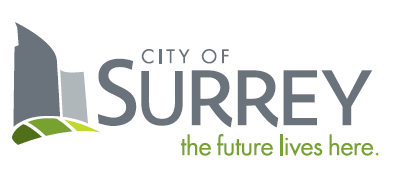 QUOTATIONSCHEDULE BRFQ Title:	Upgrading Theatrical LightingRFQ No:	1220-040-2019-012CONTRACTORLegal Name: 			Contact Person and Title:		Business Address:		Business Telephone:		Business Fax:			Business E-Mail Address:		CITY OF SURREYTO:City Representative:	Richard D. Oppelt, Manager, Procurement ServicesAddress:		Surrey City HallFinance Department – Procurement Services SectionReception Counter, 5th Floor West13450 – 104th Avenue, Surrey, BC  V3T 1V8Telephone:		604-590-7274Email:			purchasing@surrey.ca1.	The Contractor offers to supply to the City of Surrey the Goods for the prices plus applicable taxes as follows:Part numbers and descriptions are for ETC branded products and are for reference to the type of specific goods required. Please change part number and description to reflect actual product quoted. If quoting alternatives to the listed products detailed product specifications are to be included with the submission.Trade-in of Existing Fixtures Prices (refer to Schedule A for more information):2.	In addition to the warranties provided in the Draft Quotation Agreement, this Quotation includes the following warranties:	______________________________________________________________________	______________________________________________________________________3.	I/We have reviewed the RFQ Attachment 1, Schedule A – Specifications of Goods and if requested by the City, I/we would be prepared to meet those requirements, amended by the following departures and additions (list, if any):Requested Departure(s) / Alternative(s) / Addition(s)The City is not obligated to accept any alternatives. The City will determine what constitutes acceptable deviations and overall best value.4.	If this Quotation is accepted by the City, a contract will be created as described in:(a)	the Agreement;(b)	the RFQ; and(c)	other terms, if any, that are agreed to by the parties in writing.5.		Capitalized terms used and not defined in this Quotation will have the meanings given to them in the RFQ.  Except as specifically modified by this Quotation, all terms, conditions, representations, warranties and covenants as set out in the RFQ will remain in full force and effect.6.	I/We have reviewed the RFQ Attachment 1 – Draft Quotation Agreement.  If requested by the City, I/we would be prepared to enter into that Agreement, amended by the following departures (list, if any):Section			Requested Departure(s) / Alternative(s)7.	I/We the undersigned duly authorized representatives of the Contractor, having received and carefully reviewed the RFQ including without limitation the specifications and the General Terms and Conditions, submit this Quotation in response to the RFQ.This Quotation is offered by the Contractor this _______ day of _______________, 201_.CONTRACTORI/We have the authority to bind the ContractorUpdated:  May 2016MAY 21, 2009U:\LEGALSRV\LEGAL\AGREEMENTS\RFP-Contract-Templates\Documents\Request for Quotations for Goods.docsaw\lb1-4/17/19 9:52 AMF.O.B.DestinationFreight PrepaidPayment Terms:A cash discount of ____% will be allowed if invoices are paid within ___ days, or the ___ day of the month following, or net 30 days, on a best effort basis.Ship Via:ItemPart NumberDescriptionMinimum QtyUnit Price1S4LEDS2LS-0Source Four LED Series 2 Lustr with shutter barrel, black L5-20 Twistlock2S4LEDS2L-0Source Four LED Series 2 Lustr, body only, black L5-20 Twistlock3S4LEDFRESSource Four LED Fresnel Adapter4N32G-2FTwo-Port DMX/RDM Output Install Gateway5N3T2G-2FTwo-Port DMX/RDM Output Touring Gateway6LED50LTLED-specific 50° EDLT with lenses installed7436EDLT36° EDLT w/lens installed8426EDLT26° EDLT w/lens installed9419EDLT19° EDLT w/lens installed10436LT36° LT w/lens installed11426LT26° LT w/lens installed12419LT19° LT w/lens installed1341530LTSource Four 15-30° Zoom lens assembly1442550LTSource Four 25-50° Zoom lens assembly152’ DMX Cable165” DMX Cable1710’ DMX Cable1815’ DMX Cable1920’ DMX Cable205’ Powercon to Powercon 2110’ Powercon to Powercon 2215’ Powercon to Powercon Subtotal:$GST (5%):$PST (7%):$CURRENCY:  CanadianTOTAL:$ItemDescriptionUnit Price (Canadian Dollars)1.ETC Source 4 body (no lens tube) complete with:C ClampUsed HPL 575W lampNEMA L5-20 Twist Lock Connector2.ETC Source 4 body (with lens tube) complete with:C ClampUsed HPL 575W lampNEMA L5-20 Twist Lock ConnectorStandard 19, 26, 36 or 50 degree lens tube3.Strand 3380 Fresnel complete with:C ClampUsed BTR LampNEMA L5-20 Twist Lock Connector4.10 - Strand / Ianaro Iris 3 Cyc Fixtures complete with:C Clamp3 - used FFT Lamp3 - NEMA L5-20 Twist Lock Connector3 – Gel Frames________________________________________(Legal Name of Contractor)_________________________________________(Signature of Authorized Signatory)_________________________________________(Print Name and Position of Authorized Signatory)________________________________________(Signature of Authorized Signatory)________________________________________(Print Name and Position of Authorized Signatory)